Current for 2022, 2023 and 2024SCHOOL SPORT VICTORIA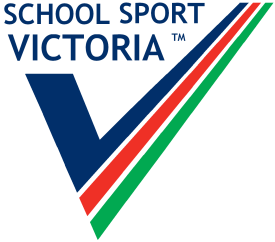 ACCIDENT/INCIDENT REPORT FORMWas an interview conducted?	Yes	No   If yes, with whom: _____________________________________________________________________________Names of witnesses:____________________________________________________________________________________________________________________________________________________________Description of events leading up to the incident / accident:________________________________________________________________________________________________________________________________________________________________________________________________________________________________________________________________________________________________________________________Description of events:____________________________________________________________________________________________________________________________________________________________________________________________________________________________________________________________________________________________________________________Other action taken (e.g. first aid):______________________________________________________________________________Was medical treatment necessary? 	Yes	No   If yes, please supply a copy of the first aid report.Signed _____________________________    CONVENER _____________________________    SUPERVISING TEACHER     			______________________________   SUPERVISING TEACHERDATETIMESPORTVENUECONVENER